認定こども園  藤岡開成幼稚園            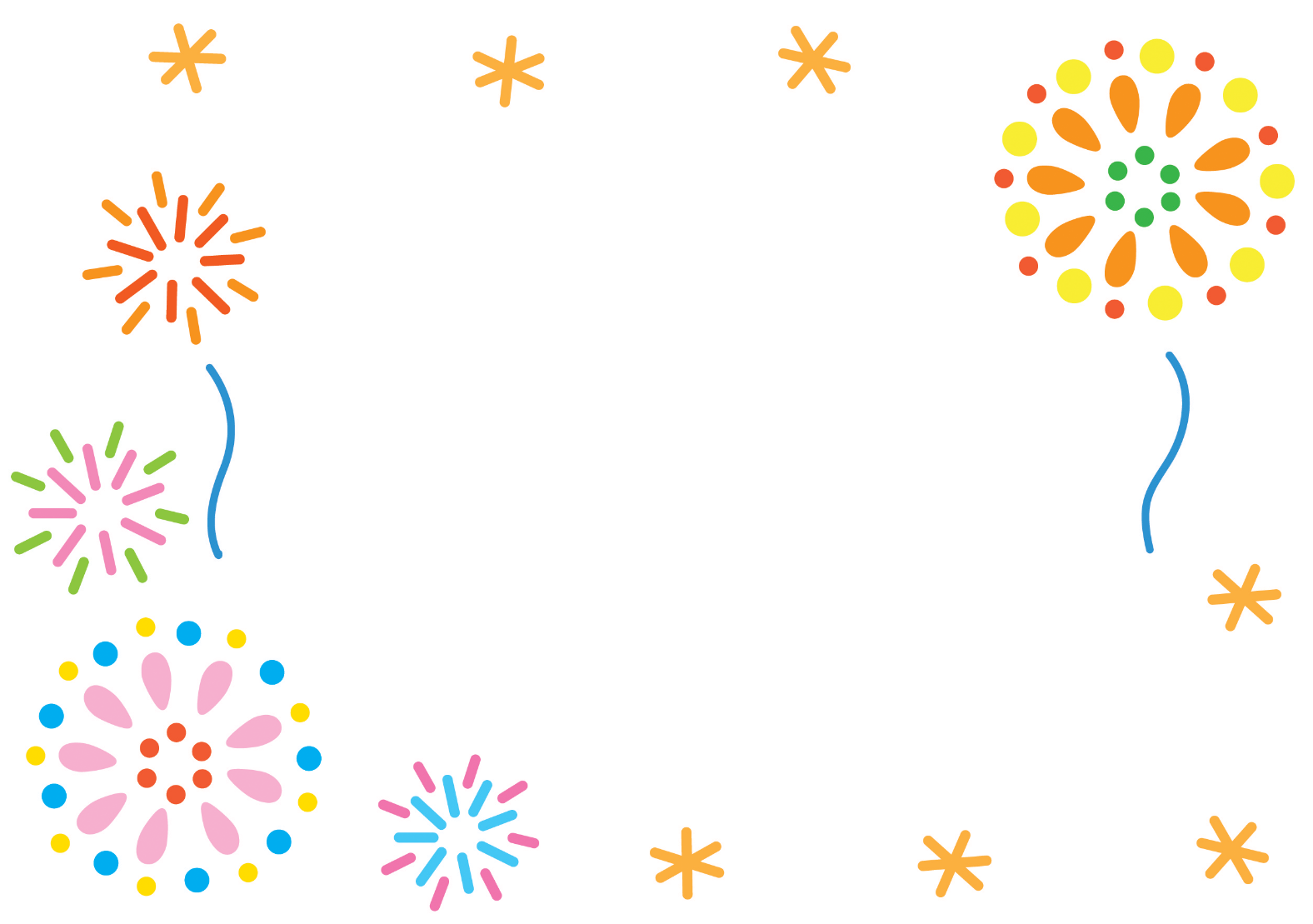 🐣ひよこクラブ🐣    ８月の予定＜参加費無料＞　１０時～１２時　　★感染対策の為、来園する場合は事前にご連絡下さい。　　　　　　　　　　　　　　　※育児相談も実施しています。　　　　　　　　　　　　　　　　　　　＜学研教室「プティパ」　８月３１日（水）１０：３０～＞　　　　　　０歳～入園前の親子を対象とした、学研の先生による親子の　　ふれあい知育教室です(^^♪　　　　　※準備の為、一週間前までにご予約下さい。※暑い時期ですので、水分補給をしっかりしながら遊びましょう。　※持ち物・・・飲み物・着替え・水着・水遊び用パンツ・タオルなど※来園時の消毒、手洗いをしっかりして安全に過ごしましょう。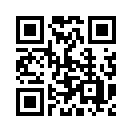 幼保連携型認定こども園　藤岡開成幼稚園　藤岡市下栗須959-3　　ＴＥＬ  ０２７４‐24‐0118       　  　 月　　火　　水　　木　  金１（要予約）水遊びじゃぶじゃぶコーナーで♪２自由遊び園庭開放３（要予約）水遊びじゃぶじゃぶコーナーで♪４自由遊び園庭開放５（要予約）水遊びじゃぶじゃぶコーナーで♪　８（要予約）水遊びじゃぶじゃぶコーナーで♪９自由遊び園庭開放１０（要予約）水遊びじゃぶじゃぶコーナーで♪１１山の日お休み１２お休み１５お休み１６お休み１７（要予約）水遊びじゃぶじゃぶコーナーで♪１８自由遊び園庭開放１９（要予約）水遊びじゃぶじゃぶコーナーで♪２２（要予約）水遊びじゃぶじゃぶコーナーで♪２３自由遊び園庭開放２４（要予約）水遊びじゃぶじゃぶコーナーで♪２５自由遊び園庭開放２６（要予約）水遊びじゃぶじゃぶコーナーで♪２９（要予約）水遊びじゃぶじゃぶコーナーで♪３０自由遊び園庭開放３１（要予約）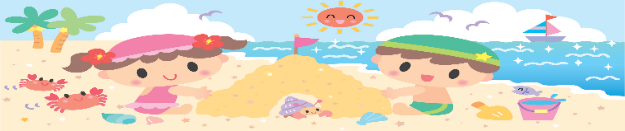 学研プティパ（０歳～２歳）１０：３０～